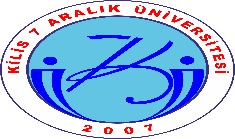 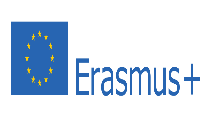 KİLİS 7 ARALIK ÜNİVERSİTESİERASMUS KOORDİNATÖLÜĞÜErasmus+ Personel Eğitim Alma Hareketliliği Başvuru Formu (Araştırma Görevlileri ve Uygulamalı Birimlerde Görev Alan Öğretim Görevlileri İçin)Notlar: * olarak işaretlenen bölümlerdeki belgelerin ibrazı gerekmektedir. Lütfen k7au.international.gmail.com gönderilecek başvuru formu ve ek belgelerini sıkıştırılmış dosya (ZİP) olarak gönderiniz.  İmza:Adı-Soyadı: Adı-Soyadı CinsiyetiFakülte ve BölümüGörevi (Unvanı)İletişim Bilgileri (Telefon/e-posta)Kriter NoKriterlerBeyan Edilen PuanPuanlama1KPDS, ÜDS, YDS, TOEFL ve YÖKDİL ile ÖSYM tarafından denkliği tanınan yabancı dil sınavlarından birinden alınan puan*+%5022014 ve sonrasında Erasmus+ değişim programlarından faydalanmamış olmak+5 puan3Üniversite bölüm Erasmus+ koordinatörlüğü görevinin bulunması+10 puan42014 sonrasında hiç personel hareketliliği gerçekleştirilmemiş bölüm ya da birimden başvuru yapıyor olmak+2 puan5Özel ihtiyaç sahibi olmak (Engelli)*+10 puan6Gazi olmak, şehit ve gazi eş veya çocuğu olmak*+15 puan7Başvuru aşamasında Davet/Kabul Mektubu Invitation/Acceptance Letter başvuru belgesi ile birlikte sunmak*+10 puan8Üniversitedeki hizmet yılı (her yıl için 1 puan toplamda azami 10 puan)*9İlanın çıktığı tarih itibariyle son bir yıl içinde Üniversitemize Erasmus İkili Anlaşması kazandırmış olmak (her bir anlaşma 5 puan toplamda azami 15 puan)102014 sonrasında Erasmus+ hareketliliğinden faydalanmaya hak kazanmış olmasına rağmen mücbir bir sebep olmaksızın hakkından feragat etmiş olmak.-25 puan112014 sonrasında Erasmus+ hareketliliğinden faydalanmış olmak.-15 puan12Hareketlilikten Hibeli veya Hibesiz Yararlanma İsteğinizHibeli   Hibesiz     T O P L A MT O P L A M